salomon Firearms Training, LLC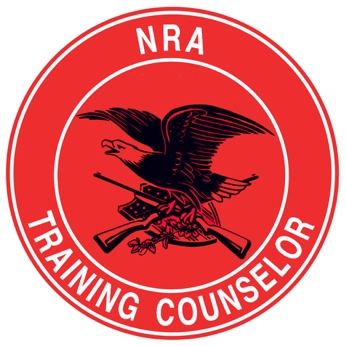 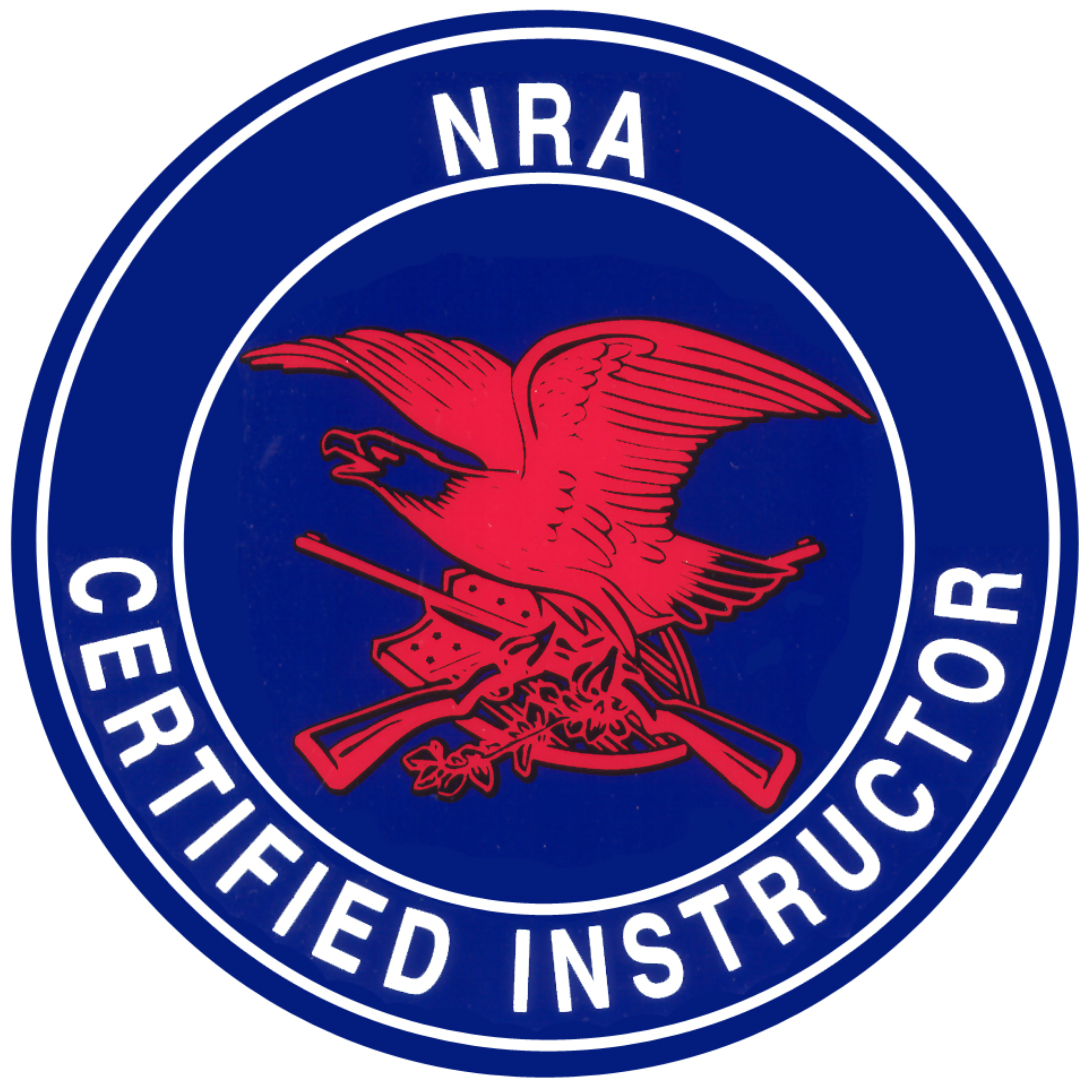 Founder & CEO: Pierre Salomonwww.SalomonFirearms.com Facebook, IG, YouTube, PS4, SnapChat, Twitter: SalomonFirearmsSFT-CombativesTAKE CARE OF YOUR MIND, BODY, & SOUL~ Stretches & RotationS ~Stretches & Rotations (SR) start from your head downwards, in a systematic manner. All SR will last 15 seconds or 10 rotations. After completion of the entire set, students have 5 minutes to stretch on their own. Neck Rotations w/Side PausesShoulder RotationsArm RotationsElbow RotationsWrist RotationsFinger RotationsOver Head Arm & Abdominal StretchTriceps StretchChest StretchBent Arm StretchHip RotationsKnee RotationsStanding Calf StretchKneeling Thigh Stretch Split StretchSitting Lower Back StretchSitting Groin StretchSitting Calf Stretch Sitting Ankle RotationSupine Butt StretchSitting Cross Over Calf StretchSupine Full Body StretchProne back stretchProne Full Body Stretch** Classes begin & end with SR**